LA THÉORIE DES DEUX PREMIÈRES SEMAINESRECETTES + IMPÉRATIF + ADJ. POSSESSIFS + PRONOM COD1.- RECETTES.- Vocabulaire: ingrédients et ustensiles- Les verbs au présent et impératif.Je ne vais écrire le vocabulaire car la semaine prochaine nous travaillerons en profondeur.2.- IMPÉRATIF + PRONOM COD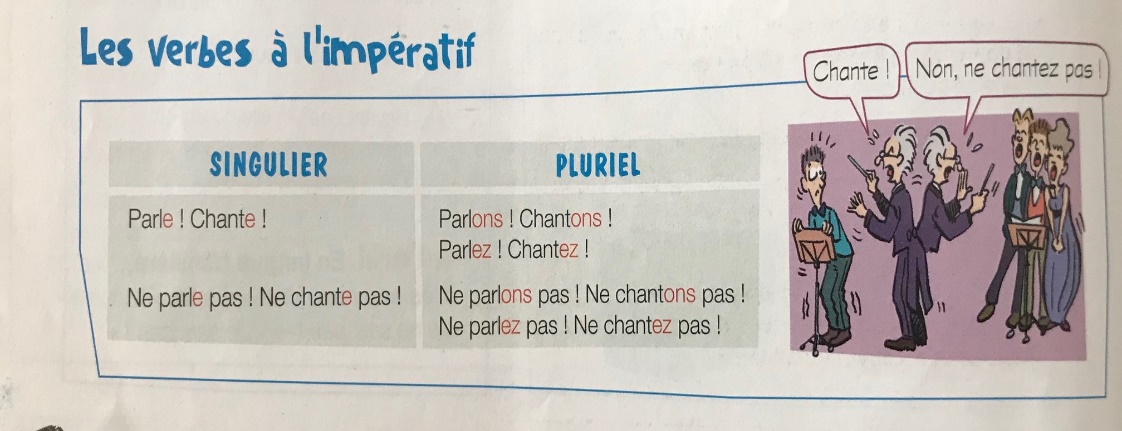 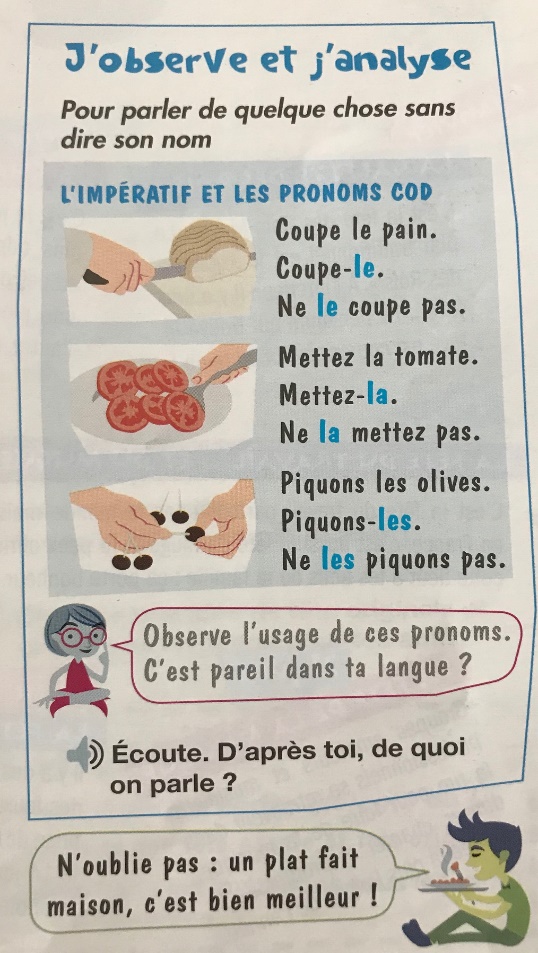 3.- ADJECTIFS POSSESSIFS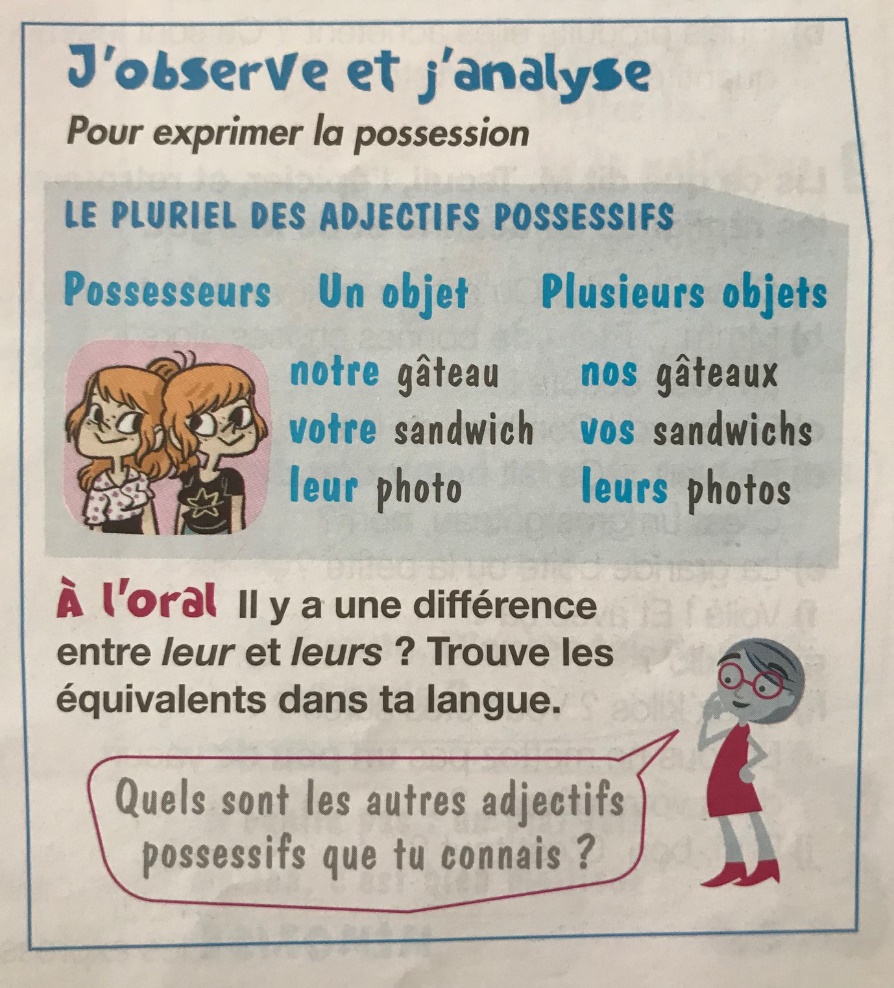 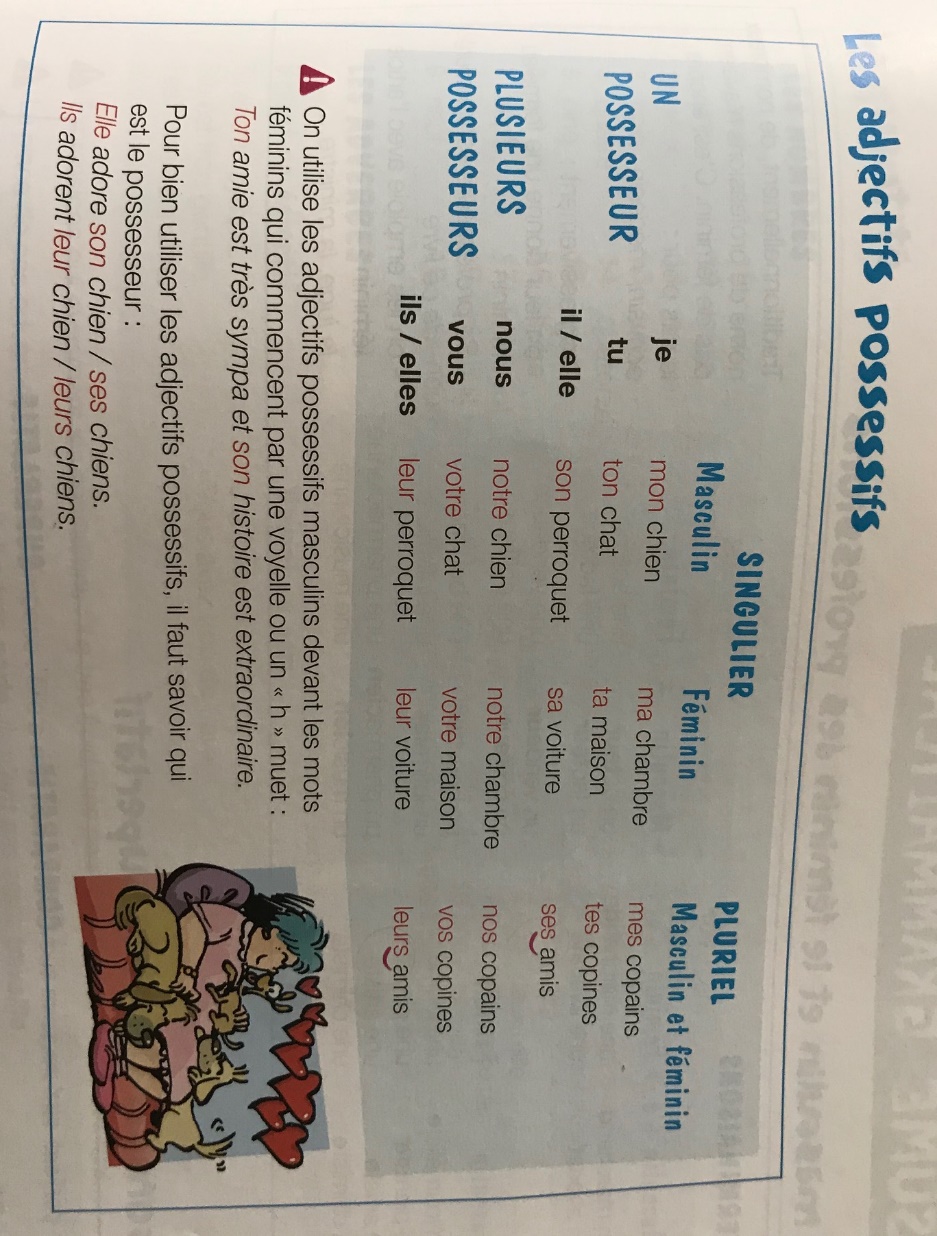 4.- LES VERBES au PRÉSENT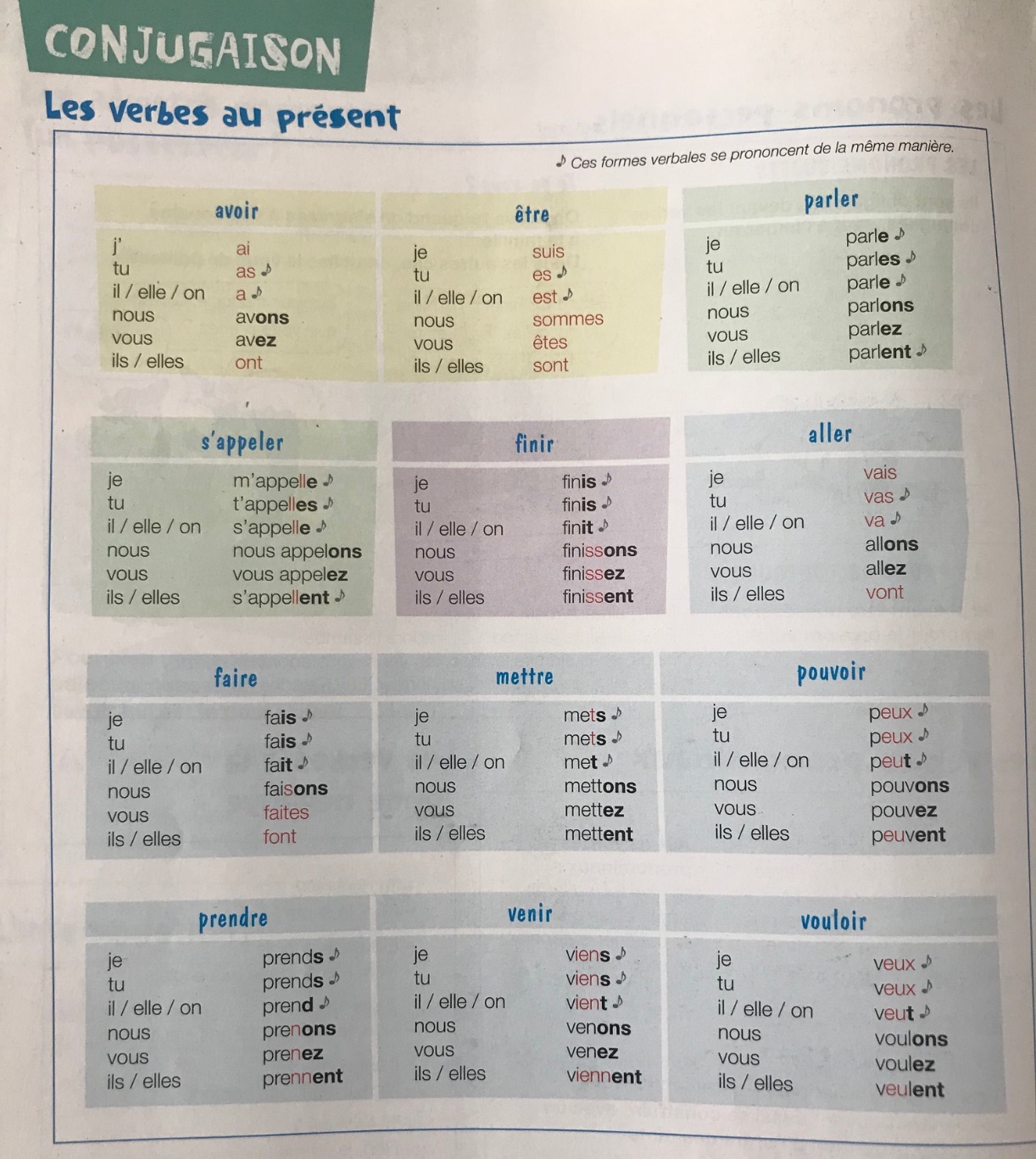 RAPPELEZ-VOUS QUE LES VERBES DU PREMIER GROUPE – (ER)Exemple: PARLER, CHANTER, TRAVAILLER, Je		-eTu		-esIl, Elle		-eNous		-onsVous		-ezIls		-ent